B-dul Balcescu nr.2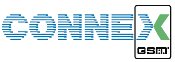 Teatrul de OperetaSi acesta este un stramos site CONNEX, instalat pe fatada Teatrului de Opereta, probabil tot de prin anul 1997… Este putin straniu configurat, pentru ca în afara de faptul ca este Triband, din Netmonitor as putea deduce ca ar fi quadrisectorizat… Nu stiu însa prea bine de ce am neglijat complet acest site când am facut pozele, concentrânduma numai pe Cosmote-ul de deasupra (probabil din cauza faptului ca are 3G, si am fost obnubilat de asta)… Anyway, pot doar sa remarc ca este echipat cu câte 2 antene Kathrein Dualband/sector, si RRU-urile Huawei sunt puse chiar lânga sectoriale.Iata în continuare care era configuratia site-ului în vara 2007. Dupa cum remarci, pe vremea aceea (în mod normal si acum ar trebui sa fie aceleasi BCCH-uri, nu s-a mai facut niciun PDF nou de atunci) avea 2 chestii mai stranii : emite o celula Barred care reprezenta sectorul 4, si celula DCS (pe care am prins-o de acasa, în iarna 2007 – nu stiu cum am facut, ca site-ul este totusi foarte jos amplasat, si complet mascat de Intercontinental & co) nu era Barred si mai ales reprezinta sectorul 8 (echivalent cu sectorul 4 pe GSM) ! Incep deci sa-i suspectez destul de tare ca antena aia de sus de pe Teatrul National – lânga BSC-ul Orange – ar fi tot a lor ! Mai multe detalii gasesti în documentul despre BSC-ul Orange de acolo…Bd. Nicolae Balcescu nr.2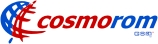 Teatru de Opereta Ion DacianChiar daca este un site care este din Phase_3 si din gama de ID-uri >100, asta nu înseamna ca nu a fost pâna la urma construit si lansat pe vremea Cosmorom (vezi exemplul BU141 Soldat Ilie Mihai, care era în aceasi situatie incerta în lista de site-uri din iulie 2001, dar care a fost construit si pornit pe vremea aceea, pentru ca eu îl prindeam deja prin 2003). Vreau deci sa spun ca sunt aproape sigur ca acest site a fost pâna la urma lansat în 2001, însa undeva pe la începutul toamnei acelui an.Cei de la Cosmote au venit destul de repede sa-l upgradeze cu EGSM (vezi ca au instalat antene Kathrein), probabil deja din prima faza de DualBand-uire a Bucurestilor. In pozele mele din decembrie 2007 era desigur deja DualBand, se vedeau si TMA-urile ; în iulie 2007 (same config HW) stiu ca era în LAC 1040, iar în iulie 2008 în LAC 7030… Este deci echipat cu câte un Kathrein Dualband + TMA pe fiecare sector (+ unul UMTS only), si minim 2 antene MW Ericssson de 0.3 vechi (una care merge spre micro-ul nou instalat din fata Intercontinental-ului, unul care bate în spate) plus un MW cu antena alba care pare sa fie protejat în 1+1.Site-ul a fost upgraduit cu 3G, ceea ce se poate întelege prin faptul ca nu este niciun site Zapp cu 3G în imediata proximitate ; si nu este singurul site care sa fi beneficiat de noile echipamente 3G (RRU ZTE + antene Kathrein UMTS only), pentru ca si site-ul de pe Hristo Botev (lânga Piata Rosetii, foarte aproape deci) a fost si el upgradat. BCCHLACCIDNr. TRXDiverse1111142102644Barred  |  MB0151114210263-« Universitatii »6371114210268-« Universitatii »